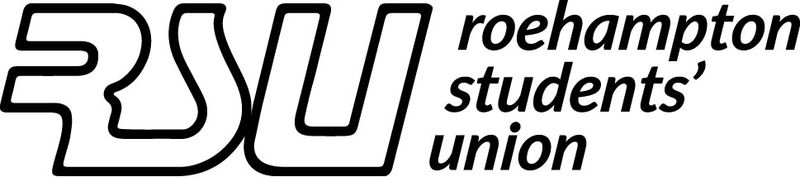 New Society ProposalName of SocietyCommittee Members
Please make sure to include the proposed President, Secretary, and Treasurer at a minimum – you may create additional roles, such as Publicity Officer or Vice President, by including these below. Please add more rows if necessary. 

Next StepsOnce you have completed the form and got 20 signatories, please return it to RSU either digitally (by emailing societies@roehampton.ac.uk) or physically by dropping it off at RSU reception (staffed 10-5 Monday to Friday).Your proposal will be responded to within 10 working days by the Activities Team who will contact you on the outcome of your proposal and – if successful – invite you to an induction meeting. 



GDPR NoticeBy signing your interest in joining this Society, you understand the following:Data collected from the form is being collected to understand if there is enough interest in the Society for it to be viable, your data shall be used for this purpose and no other reasonThe data will be retained for the duration of the academic year and shredded thereafterAny concerns that you have about how your data is managed can be responded to by emailing the Data Protection Champion at RSU@roehampton.ac.uk Finally, you can read RSU’s full privacy notice at www.roehamptonstudent.com  

Name
Role
Student ID

President

Secretary / Vice President

Treasurer / Vice PresidentStudent NameStudent ID